REPUBLIKA HRVATSKA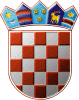 SISAČKO-MOSLAVAČKA ŽUPANIJAOPĆINA VELIKA LUDINAOPĆINSKO VIJEĆEKLASA:   602-01/23-01/07	                                       URBROJ: 2176-19-02-23-2Velika Ludina, 19.12.2023.                 Na temelju članka 141. i 143. Zakona o odgoju i obrazovanju u osnovnoj i srednjoj školi („Narodne novine“ broj: 87/08, 86/09,  92/10, 105/10,  90/11,  5/12,  16/12, 86/12,  126/12,  94/13, 152/14, 07/17, 68/18, 98/19, 64/20, 151/22 ) i članka 34. i 35. Statuta Općine Velika Ludina ("Službene novine" Općine Velika Ludina broj: 3/22, 5/22 i 8/23), Općinsko vijeće Općine Velika Ludina na svojoj 24. sjednici održanoj 19.12.2023. godine, donijelo je  P R O G R A M   javnih potreba iznad standardau školstvuI	Sredstva za ostvarivanje Programa javnih potreba iznad standarda u školstvu za Općinu Velika Ludina za 2024. godinu osiguravaju se u Proračunu Općine Velika Ludina za 2024. godinu kako slijedi: II	Program javnih potreba iznad standarda u školstvu sastavni je dio Proračuna Općine Velika Ludina za 2024. godinu.III	Ovaj program objavit će se u „Službenim novinama Općine Velika Ludina“, a stupa na snagu 01.01.2024. godine.OPĆINSKO VIJEĆE OPĆINE VELIKA LUDINA				                                                           Predsjednik:	                                                                                        Vjekoslav Kamenščak  Red.br.N A Z I VPlan 2024.EUROProgram 1010: Javne potrebe iznad standarda u školstvuProgram 1010: Javne potrebe iznad standarda u školstvuProgram 1010: Javne potrebe iznad standarda u školstvu1.Osnovna škola LudinaSufinanciranje produžene nastaveA-101002                                         18.000,00Ostale tekuće donacijeA-1010035.000,00Sufinanciranje dopunskog obrazovnog materijalaA- 10100615.000,00UKUPNO:38.000,00Red.br.N A Z I VPlan 2024EURO2.Školarine, stipendije i učenički domoviStipendije i školarineA-10100422.000,00Sufinanciranje smještaja u učeničke domove A-101005                5.500,00U K U P N O :                                                                                27.500,00